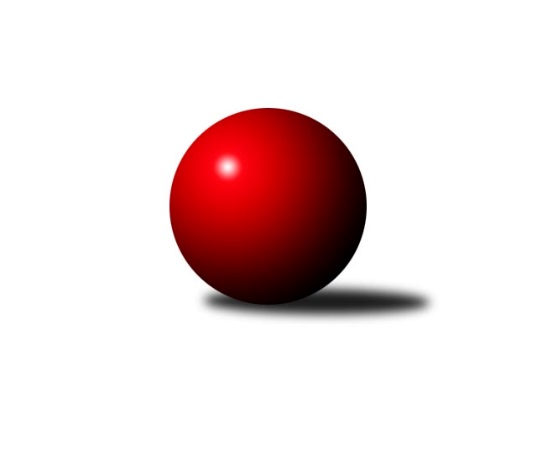 Č.8Ročník 2022/2023	5.5.2024 Východočeská soutěž skupiny B,C - nadstavba 2022/2023Statistika 8. kolaTabulka družstev:		družstvo	záp	výh	rem	proh	skore	sety	průměr	body	plné	dorážka	chyby	1.	SKK Náchod D	14	12	0	2	124 : 44 	(54.0 : 42.0)	1650	24	1156	494	33.5	2.	KK Svitavy C	14	9	0	5	97 : 71 	(55.5 : 38.5)	1616	18	1129	487	36.3	3.	HC Březovice	14	9	0	5	96 : 72 	(49.5 : 48.5)	1613	18	1136	477	39.6	4.	SKK Třebechovice p/O B	14	8	0	6	86 : 82 	(32.5 : 35.5)	1583	16	1131	452	34.8	5.	SKK Náchod C	14	7	1	6	91 : 77 	(53.5 : 40.5)	1619	15	1144	474	38.8	6.	TJ Tesla Pardubice C	14	4	1	9	61 : 107 	(37.5 : 62.5)	1569	9	1117	452	40.4	7.	TJ Tesla Pardubice D	14	4	0	10	59 : 109 	(47.5 : 56.5)	1574	8	1129	444	39	8.	SKK Přelouč B	14	2	0	12	58 : 110 	(46.0 : 52.0)	1595	4	1133	462	37.4Tabulka doma:		družstvo	záp	výh	rem	proh	skore	sety	průměr	body	maximum	minimum	1.	SKK Náchod D	7	7	0	0	66 : 18 	(30.0 : 20.0)	1750	14	1806	1712	2.	SKK Třebechovice p/O B	7	6	0	1	58 : 26 	(16.5 : 7.5)	1628	12	1678	1555	3.	HC Březovice	7	5	0	2	57 : 27 	(30.5 : 17.5)	1566	10	1620	1537	4.	KK Svitavy C	7	5	0	2	55 : 29 	(30.0 : 20.0)	1606	10	1677	1567	5.	SKK Náchod C	7	4	1	2	54 : 30 	(32.5 : 17.5)	1717	9	1779	1646	6.	TJ Tesla Pardubice D	7	4	0	3	47 : 37 	(31.0 : 25.0)	1625	8	1671	1587	7.	TJ Tesla Pardubice C	7	2	0	5	32 : 52 	(17.5 : 30.5)	1583	4	1635	1532	8.	SKK Přelouč B	7	1	0	6	30 : 54 	(24.0 : 26.0)	1592	2	1679	1470Tabulka venku:		družstvo	záp	výh	rem	proh	skore	sety	průměr	body	maximum	minimum	1.	SKK Náchod D	7	5	0	2	58 : 26 	(24.0 : 22.0)	1657	10	1793	1564	2.	KK Svitavy C	7	4	0	3	42 : 42 	(25.5 : 18.5)	1618	8	1690	1549	3.	HC Březovice	7	4	0	3	39 : 45 	(19.0 : 31.0)	1622	8	1683	1569	4.	SKK Náchod C	7	3	0	4	37 : 47 	(21.0 : 23.0)	1622	6	1736	1498	5.	TJ Tesla Pardubice C	7	2	1	4	29 : 55 	(20.0 : 32.0)	1560	5	1714	1492	6.	SKK Třebechovice p/O B	7	2	0	5	28 : 56 	(16.0 : 28.0)	1574	4	1685	1482	7.	SKK Přelouč B	7	1	0	6	28 : 56 	(22.0 : 26.0)	1596	2	1717	1553	8.	TJ Tesla Pardubice D	7	0	0	7	12 : 72 	(16.5 : 31.5)	1564	0	1727	1437Tabulka podzimní části:		družstvo	záp	výh	rem	proh	skore	sety	průměr	body	doma	venku	1.	KK Svitavy C	6	5	0	1	50 : 22 	(25.0 : 17.0)	1610	10 	2 	0 	1 	3 	0 	0	2.	SKK Náchod D	4	4	0	0	42 : 6 	(15.0 : 7.0)	1743	8 	2 	0 	0 	2 	0 	0	3.	TJ Tesla Pardubice C	5	3	0	2	30 : 30 	(16.0 : 24.0)	1575	6 	1 	0 	1 	2 	0 	1	4.	HC Březovice	4	2	0	2	22 : 26 	(12.0 : 14.0)	1608	4 	2 	0 	0 	0 	0 	2	5.	SKK Náchod C	4	1	0	3	20 : 28 	(17.0 : 9.0)	1609	2 	1 	0 	1 	0 	0 	2	6.	SKK Přelouč B	4	1	0	3	20 : 28 	(14.0 : 12.0)	1608	2 	0 	0 	2 	1 	0 	1	7.	TJ Tesla Pardubice D	5	1	0	4	20 : 40 	(19.0 : 21.0)	1589	2 	1 	0 	2 	0 	0 	2	8.	SKK Třebechovice p/O B	4	1	0	3	12 : 36 	(4.0 : 18.0)	1561	2 	1 	0 	1 	0 	0 	2Tabulka jarní části:		družstvo	záp	výh	rem	proh	skore	sety	průměr	body	doma	venku	1.	SKK Náchod D	10	8	0	2	82 : 38 	(39.0 : 35.0)	1638	16 	5 	0 	0 	3 	0 	2 	2.	HC Březovice	10	7	0	3	74 : 46 	(37.5 : 34.5)	1619	14 	3 	0 	2 	4 	0 	1 	3.	SKK Třebechovice p/O B	10	7	0	3	74 : 46 	(28.5 : 17.5)	1608	14 	5 	0 	0 	2 	0 	3 	4.	SKK Náchod C	10	6	1	3	71 : 49 	(36.5 : 31.5)	1643	13 	3 	1 	1 	3 	0 	2 	5.	KK Svitavy C	8	4	0	4	47 : 49 	(30.5 : 21.5)	1617	8 	3 	0 	1 	1 	0 	3 	6.	TJ Tesla Pardubice D	9	3	0	6	39 : 69 	(28.5 : 35.5)	1576	6 	3 	0 	1 	0 	0 	5 	7.	TJ Tesla Pardubice C	9	1	1	7	31 : 77 	(21.5 : 38.5)	1562	3 	1 	0 	4 	0 	1 	3 	8.	SKK Přelouč B	10	1	0	9	38 : 82 	(32.0 : 40.0)	1591	2 	1 	0 	4 	0 	0 	5 Zisk bodů pro družstvo:		jméno hráče	družstvo	body	zápasy	v %	dílčí body	sety	v %	1.	Milan Hurdálek 	SKK Náchod C 	22	/	14	(79%)		/		(%)	2.	Miroslav Tomeš 	SKK Náchod D 	18	/	12	(75%)		/		(%)	3.	Jiří Tesař 	SKK Náchod D 	18	/	12	(75%)		/		(%)	4.	Dana Adamů 	SKK Náchod D 	16	/	8	(100%)		/		(%)	5.	Tomáš Doucha 	SKK Náchod C 	16	/	10	(80%)		/		(%)	6.	Ladislav Češka 	KK Svitavy C 	16	/	12	(67%)		/		(%)	7.	Jiří Hakl 	HC Březovice  	16	/	13	(62%)		/		(%)	8.	Zdeněk Zahálka 	SKK Třebechovice p/O B 	16	/	14	(57%)		/		(%)	9.	Iva Jetmarová 	KK Svitavy C 	15	/	12	(63%)		/		(%)	10.	Oldřich Motyčka 	SKK Třebechovice p/O B 	14	/	9	(78%)		/		(%)	11.	Petr Leinweber 	KK Svitavy C 	14	/	10	(70%)		/		(%)	12.	Miloš Voleský 	SKK Náchod D 	14	/	10	(70%)		/		(%)	13.	Marek Crlík 	TJ Tesla Pardubice C 	14	/	13	(54%)		/		(%)	14.	Jaroslav Havlas 	SKK Přelouč B 	14	/	14	(50%)		/		(%)	15.	Vratislav Fikar 	HC Březovice  	13	/	13	(50%)		/		(%)	16.	Miroslav Skala 	SKK Přelouč B 	12	/	9	(67%)		/		(%)	17.	Jiří Turek 	TJ Tesla Pardubice D 	12	/	12	(50%)		/		(%)	18.	Ivana Brabcová 	TJ Tesla Pardubice D 	12	/	13	(46%)		/		(%)	19.	Petr Slavík 	HC Březovice  	12	/	13	(46%)		/		(%)	20.	Josef Suchomel 	SKK Přelouč B 	12	/	13	(46%)		/		(%)	21.	Miroslav Hejnyš 	SKK Náchod C 	12	/	14	(43%)		/		(%)	22.	Miloš Čížek 	HC Březovice  	10	/	7	(71%)		/		(%)	23.	Jaroslav Dlohoška 	SKK Náchod D 	8	/	6	(67%)		/		(%)	24.	Lubomír Bačovský 	KK Svitavy C 	8	/	10	(40%)		/		(%)	25.	Jiří Brabec 	TJ Tesla Pardubice D 	8	/	10	(40%)		/		(%)	26.	Lukáš Doubek 	TJ Tesla Pardubice C 	7	/	9	(39%)		/		(%)	27.	Marie Drábková 	TJ Tesla Pardubice D 	7	/	11	(32%)		/		(%)	28.	Jiří Doucha st.	SKK Náchod C 	7	/	11	(32%)		/		(%)	29.	Michaela Zelená 	SKK Třebechovice p/O B 	6	/	5	(60%)		/		(%)	30.	Dušan Kasa 	SKK Přelouč B 	6	/	6	(50%)		/		(%)	31.	Filip Petera 	SKK Třebechovice p/O B 	6	/	6	(50%)		/		(%)	32.	Petr Březina 	SKK Třebechovice p/O B 	6	/	6	(50%)		/		(%)	33.	Antonín Martinec 	SKK Náchod C 	6	/	7	(43%)		/		(%)	34.	Oldřich Hubáček 	TJ Tesla Pardubice C 	6	/	8	(38%)		/		(%)	35.	Vít Musil 	TJ Tesla Pardubice C 	6	/	8	(38%)		/		(%)	36.	Jaromír Písecký 	HC Březovice  	5	/	5	(50%)		/		(%)	37.	Monika Nováková 	TJ Tesla Pardubice C 	4	/	2	(100%)		/		(%)	38.	Stanislav Oubram 	HC Březovice  	4	/	3	(67%)		/		(%)	39.	Karel Janovský 	SKK Přelouč B 	4	/	4	(50%)		/		(%)	40.	Jindřich Jukl 	KK Svitavy C 	4	/	5	(40%)		/		(%)	41.	Lenka Peterová 	SKK Třebechovice p/O B 	4	/	8	(25%)		/		(%)	42.	Hana Krumlová 	TJ Tesla Pardubice D 	4	/	9	(22%)		/		(%)	43.	Kamil Dvořák 	TJ Tesla Pardubice C 	4	/	14	(14%)		/		(%)	44.	Adam Krátký 	KK Svitavy C 	2	/	1	(100%)		/		(%)	45.	Milena Mankovecká 	SKK Náchod D 	2	/	5	(20%)		/		(%)	46.	Filip Roman 	KK Svitavy C 	2	/	6	(17%)		/		(%)	47.	Luděk Vohralík 	SKK Třebechovice p/O B 	2	/	6	(17%)		/		(%)	48.	Martina Přibylová 	SKK Třebechovice p/O B 	0	/	1	(0%)		/		(%)	49.	Stanislav Škopek 	SKK Přelouč B 	0	/	3	(0%)		/		(%)	50.	Vendelín Škuta 	SKK Přelouč B 	0	/	4	(0%)		/		(%)Průměry na kuželnách:		kuželna	průměr	plné	dorážka	chyby	výkon na hráče	1.	SKK Nachod, 1-4	1711	1202	509	34.5	(427.9)	2.	Třebechovice, 1-2	1608	1123	485	31.9	(402.1)	3.	Přelouč, 1-4	1604	1140	463	41.3	(401.1)	4.	Pardubice, 1-2	1602	1141	460	38.1	(400.6)	5.	Svitavy, 1-2	1594	1121	472	41.0	(398.5)	6.	Březovice, 1-2	1540	1097	443	40.1	(385.2)Nejlepší výkony na kuželnách:SKK Nachod, 1-4SKK Náchod D	1806	0. kolo	Miroslav Tomeš 	SKK Náchod D	495	0. koloSKK Náchod D	1793	0. kolo	Miroslav Tomeš 	SKK Náchod D	487	0. koloSKK Náchod D	1792	0. kolo	Jiří Tesař 	SKK Náchod D	476	0. koloSKK Náchod C	1779	0. kolo	Miroslav Tomeš 	SKK Náchod D	475	2. koloSKK Náchod C	1760	4. kolo	Jiří Turek 	TJ Tesla Pardubice D	473	4. koloSKK Náchod D	1754	2. kolo	Miloš Voleský 	SKK Náchod D	471	0. koloSKK Náchod C	1751	7. kolo	Tomáš Doucha 	SKK Náchod C	469	0. koloSKK Náchod C	1736	0. kolo	Jiří Turek 	TJ Tesla Pardubice D	468	2. koloSKK Náchod D	1731	7. kolo	Jiří Doucha st.	SKK Náchod C	465	7. koloSKK Náchod D	1729	5. kolo	Dana Adamů 	SKK Náchod D	464	4. koloTřebechovice, 1-2SKK Náchod D	1689	0. kolo	Oldřich Motyčka 	SKK Třebechovice p/O B	454	4. koloSKK Třebechovice p/O B	1678	5. kolo	Oldřich Motyčka 	SKK Třebechovice p/O B	454	0. koloSKK Třebechovice p/O B	1677	0. kolo	Oldřich Motyčka 	SKK Třebechovice p/O B	440	5. koloSKK Třebechovice p/O B	1668	4. kolo	Oldřich Motyčka 	SKK Třebechovice p/O B	439	0. koloSKK Třebechovice p/O B	1619	7. kolo	Milan Hurdálek 	SKK Náchod C	438	0. koloSKK Třebechovice p/O B	1619	2. kolo	Dana Adamů 	SKK Náchod D	437	0. koloKK Svitavy C	1617	7. kolo	Josef Suchomel 	SKK Přelouč B	436	2. koloSKK Náchod C	1605	0. kolo	Zdeněk Zahálka 	SKK Třebechovice p/O B	435	0. koloSKK Třebechovice p/O B	1581	0. kolo	Miloš Voleský 	SKK Náchod D	435	0. koloHC Březovice 	1576	0. kolo	Lenka Peterová 	SKK Třebechovice p/O B	433	2. koloPřelouč, 1-4SKK Třebechovice p/O B	1685	6. kolo	Oldřich Motyčka 	SKK Třebechovice p/O B	465	6. koloSKK Náchod D	1680	1. kolo	Josef Suchomel 	SKK Přelouč B	460	3. koloSKK Přelouč B	1679	0. kolo	Miroslav Skala 	SKK Přelouč B	458	0. koloSKK Přelouč B	1664	1. kolo	Lukáš Doubek 	TJ Tesla Pardubice C	452	0. koloSKK Náchod C	1641	3. kolo	Josef Suchomel 	SKK Přelouč B	448	0. koloKK Svitavy C	1627	0. kolo	Miroslav Hejnyš 	SKK Náchod C	428	3. koloSKK Přelouč B	1615	3. kolo	Milan Hurdálek 	SKK Náchod C	426	3. koloTJ Tesla Pardubice C	1596	0. kolo	Miroslav Tomeš 	SKK Náchod D	426	1. koloSKK Přelouč B	1590	0. kolo	Miloš Voleský 	SKK Náchod D	425	1. koloSKK Přelouč B	1583	0. kolo	Zdeněk Zahálka 	SKK Třebechovice p/O B	425	6. koloPardubice, 1-2SKK Náchod C	1685	1. kolo	Marek Crlík 	TJ Tesla Pardubice C	453	1. koloSKK Přelouč B	1678	0. kolo	Jiří Brabec 	TJ Tesla Pardubice D	452	0. koloTJ Tesla Pardubice D	1671	3. kolo	Jiří Tesař 	SKK Náchod D	450	3. koloTJ Tesla Pardubice D	1657	0. kolo	Dušan Kasa 	SKK Přelouč B	445	0. koloSKK Náchod D	1652	3. kolo	Ivana Brabcová 	TJ Tesla Pardubice D	444	0. koloHC Březovice 	1651	6. kolo	Miroslav Hejnyš 	SKK Náchod C	440	1. koloTJ Tesla Pardubice C	1635	6. kolo	Miroslav Skala 	SKK Přelouč B	438	0. koloTJ Tesla Pardubice D	1627	1. kolo	Jiří Hakl 	HC Březovice 	437	3. koloSKK Náchod C	1625	8. kolo	Miroslav Skala 	SKK Přelouč B	437	0. koloTJ Tesla Pardubice D	1621	0. kolo	Milan Hurdálek 	SKK Náchod C	436	1. koloSvitavy, 1-2HC Březovice 	1683	1. kolo	Jiří Hakl 	HC Březovice 	466	1. koloKK Svitavy C	1677	6. kolo	Petr Leinweber 	KK Svitavy C	450	8. koloKK Svitavy C	1658	8. kolo	Petr Leinweber 	KK Svitavy C	441	6. koloKK Svitavy C	1603	0. kolo	Ivana Brabcová 	TJ Tesla Pardubice D	440	0. koloSKK Náchod C	1594	6. kolo	Tomáš Doucha 	SKK Náchod C	436	6. koloKK Svitavy C	1588	1. kolo	Iva Jetmarová 	KK Svitavy C	433	0. koloTJ Tesla Pardubice C	1587	0. kolo	Ladislav Češka 	KK Svitavy C	432	8. koloKK Svitavy C	1581	0. kolo	Filip Roman 	KK Svitavy C	417	1. koloKK Svitavy C	1569	0. kolo	Lukáš Doubek 	TJ Tesla Pardubice C	417	0. koloKK Svitavy C	1567	3. kolo	Iva Jetmarová 	KK Svitavy C	416	6. koloBřezovice, 1-2HC Březovice 	1620	7. kolo	Ladislav Češka 	KK Svitavy C	433	5. koloSKK Náchod D	1594	0. kolo	Jiří Hakl 	HC Březovice 	418	7. koloHC Březovice 	1575	4. kolo	Vratislav Fikar 	HC Březovice 	413	4. koloHC Březovice 	1572	0. kolo	Stanislav Oubram 	HC Březovice 	411	0. koloHC Březovice 	1567	0. kolo	Petr Slavík 	HC Březovice 	411	5. koloSKK Přelouč B	1554	4. kolo	Jiří Hakl 	HC Březovice 	411	0. koloHC Březovice 	1551	2. kolo	Miroslav Tomeš 	SKK Náchod D	411	0. koloKK Svitavy C	1549	5. kolo	Petr Slavík 	HC Březovice 	410	7. koloHC Březovice 	1541	5. kolo	Jiří Hakl 	HC Březovice 	409	0. koloHC Březovice 	1537	0. kolo	Zdeněk Zahálka 	SKK Třebechovice p/O B	408	0. koloČetnost výsledků:	8.0 : 4.0	9x	6.0 : 6.0	1x	4.0 : 8.0	10x	3.0 : 9.0	2x	2.0 : 10.0	8x	12.0 : 0.0	4x	11.0 : 1.0	1x	10.0 : 2.0	20x	0.0 : 12.0	1x